EXIT TICKET 1  Look at the picture. Match the words in the table below.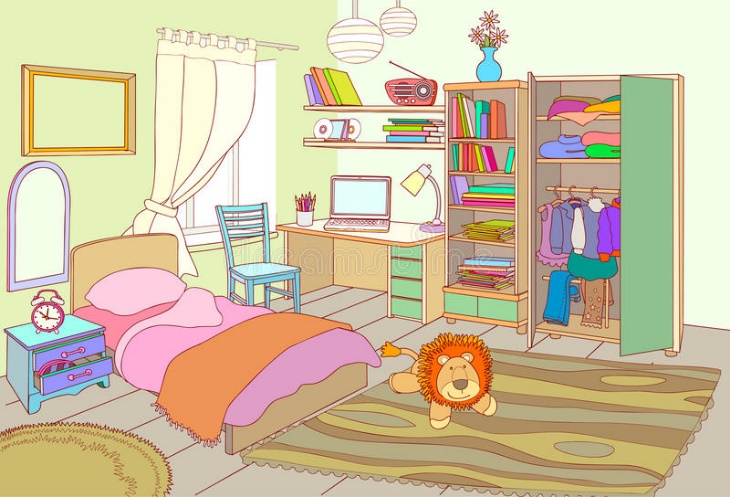 2  Make sentences. Use There is / There are.1)   There is a chair in front of the window.________________________________________________2)  ________________________________________________________________________________3)  ________________________________________________________________________________4)  ________________________________________________________________________________5)  ________________________________________________________________________________6)  ________________________________________________________________________________7)  ________________________________________________________________________________8)  _________________________________________________________________________________9)  _________________________________________________________________________________a chairtwo mirrors two carpets a deskclothesa laptopbookscurtainsa clockon the wall.in the wardrobe.in front of the window.under the bookshelf.on the floor.on the window.next to the bed.between the pencil box and the lamp.on the bookshelf.